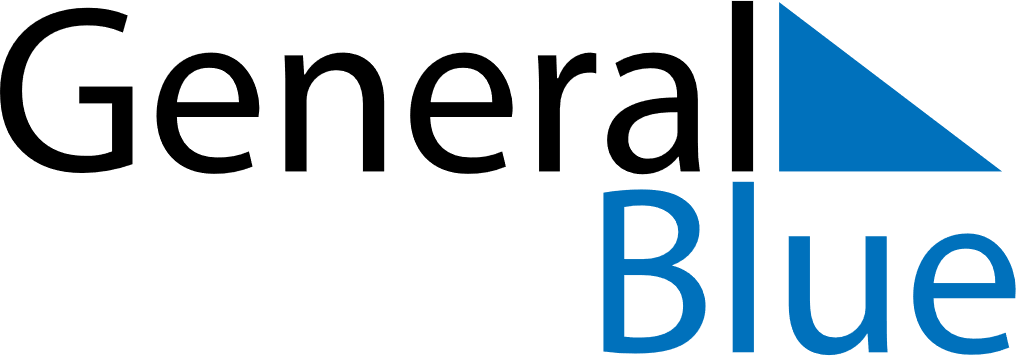 August 2020August 2020August 2020Burkina FasoBurkina FasoSundayMondayTuesdayWednesdayThursdayFridaySaturday12345678Independence Day9101112131415Assumption16171819202122232425262728293031